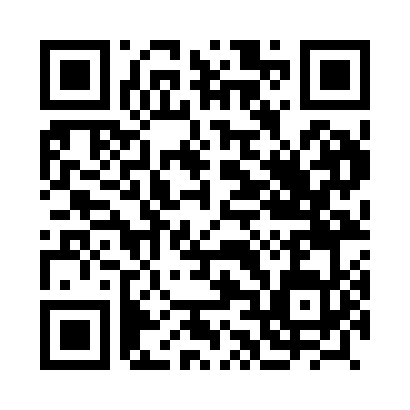 Prayer times for Abbasiwala, PakistanWed 1 May 2024 - Fri 31 May 2024High Latitude Method: Angle Based RulePrayer Calculation Method: University of Islamic SciencesAsar Calculation Method: ShafiPrayer times provided by https://www.salahtimes.comDateDayFajrSunriseDhuhrAsrMaghribIsha1Wed4:055:3212:113:486:518:182Thu4:045:3112:113:486:528:193Fri4:035:3012:113:476:538:204Sat4:025:2912:113:476:538:215Sun4:015:2912:113:476:548:226Mon4:005:2812:113:476:558:237Tue3:595:2712:113:476:558:248Wed3:585:2612:113:476:568:249Thu3:575:2612:113:476:578:2510Fri3:565:2512:113:476:578:2611Sat3:555:2412:113:476:588:2712Sun3:545:2312:113:476:588:2813Mon3:535:2312:113:476:598:2914Tue3:525:2212:113:477:008:3015Wed3:515:2212:113:477:008:3116Thu3:505:2112:113:477:018:3217Fri3:505:2012:113:477:028:3218Sat3:495:2012:113:477:028:3319Sun3:485:1912:113:477:038:3420Mon3:475:1912:113:477:038:3521Tue3:475:1812:113:477:048:3622Wed3:465:1812:113:477:058:3723Thu3:455:1712:113:477:058:3824Fri3:455:1712:113:477:068:3825Sat3:445:1712:113:477:068:3926Sun3:435:1612:123:477:078:4027Mon3:435:1612:123:477:088:4128Tue3:425:1612:123:477:088:4229Wed3:425:1512:123:477:098:4230Thu3:415:1512:123:477:098:4331Fri3:415:1512:123:477:108:44